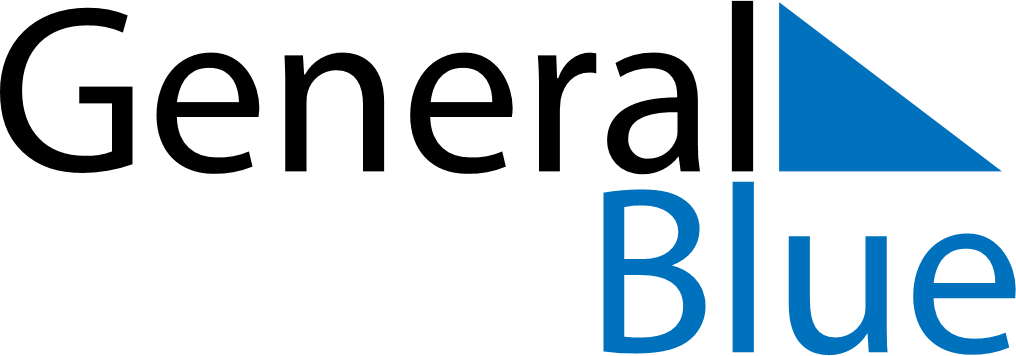 April 2025April 2025April 2025April 2025April 2025April 2025BangladeshBangladeshBangladeshBangladeshBangladeshBangladeshSundayMondayTuesdayWednesdayThursdayFridaySaturday12345678910111213141516171819Bengali New Year’s Day2021222324252627282930NOTES